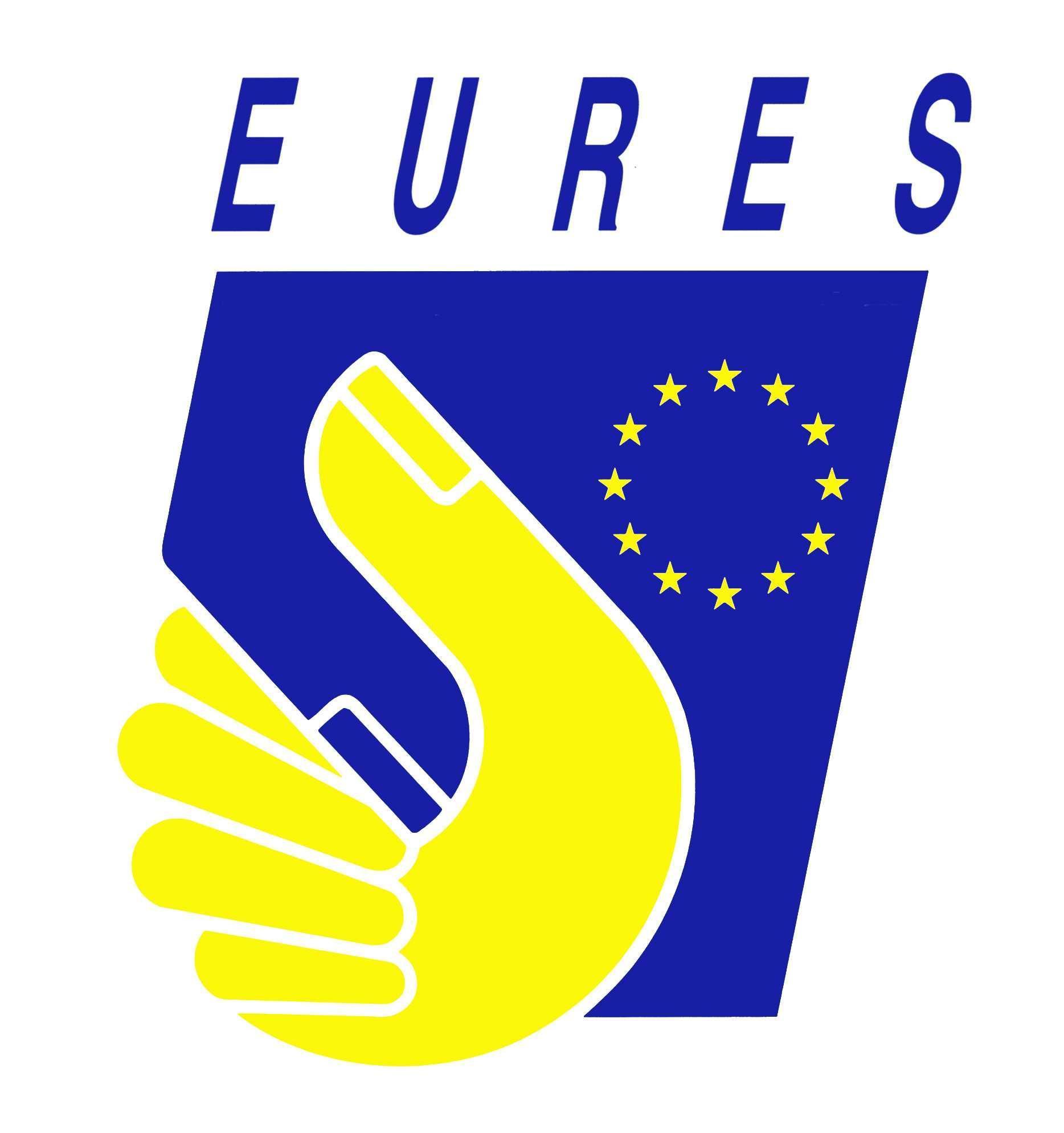 TOELATING TOT HET EURES NETWERKALS LID OF PARTNEROvereenkomstig Verordening (EU) 2016/589 van het Europees Parlement en de Raad van 13 april 2016AanvraagformulierEURES BELGIËJAAR 2021Uitgiftedatum 17/06/2021      AANVRAAGFORMULIER VOOR TOEGANG TOT HET EURES NETWERK                        ALS LID OF PARTNERIdentificatiegegevensHierna genoemd de "organisatie", vertegenwoordigd door de ondergetekende(n): Hierna genoemd de "aanvrager(s)"Aanvraag voor toelating tot het EURES-netwerkDeze oproep richt zich tot elke organisatie uit de publieke en de private sector die actief is in België in het domein van de intra-Europese arbeidsbemiddeling (rekrutering en plaatsing via een actieve bemiddeling van aanbod (vacatures) en vragen naar werk (cv's en sollicitaties) en/of actief in het verlenen van begeleiding en advies inzake Europese  arbeidsmobiliteit. De organisatie die EURES-diensten wil verlenen aan werkzoekenden, werknemers en/of werkgevers, vraagt een toelating tot het EURES-netwerk als EURES-lid (2.1). Dit geldt specifiek voor organisaties die arbeidsbemiddelingsactiviteiten uitvoeren, zoals uitzendbureaus, bureaus voor werving en selectie of outplacement en andere organisaties actief in werving en selectie.Bij uitzondering, zoals gespecifieerd in paragraaf 2.2, kunnen organisaties die EURES-diensten willen verlenen een toelating tot het EURES-netwerk vragen als EURES-partner (2.2). 2.1 De organisatie vraagt toelating tot het EURES-netwerk als EURES-lidDe motivatie en toegevoegde waarde van de organisatie voor het netwerk moet goed toegelicht worden in deel 5 van de aanvraag. Hier moet ook de expertise die de organisatie heeft op het gebied van intra-Europese arbeidsbemiddeling en/of ondersteunende dienstverlening weergegeven worden.2.2 De organisatie vraagt toelating tot het EURES-netwerk als EURES-partnerIndien een organisatie niet in staat is om alle 3 genoemde taken te vervullen, kan in uitzonderlijke gevallen aan die organisatie de mogelijkheid worden geboden om als EURES-partner toelating tot het EURES-netwerk krijgen. De uitzondering wordt alleen verleend als deze gerechtvaardigd is en wanneer de organisatie bij aanvraag motiveert waarom ze van waarde is voor het netwerk, en waarom ze niet alle taken kan uitvoeren (niet over voldoende omvang of financiële middelen beschikken, een organisatie zonder winstoogmerk zijn, de specificiteit van de dienstverlening, …). Verder dienen de motivatie en toegevoegde waarde van de organisatie voor het netwerk goed toegelicht te worden in deel 5 van de aanvraag, waar ook de diensten die de organisatie verleend duidelijk aangegeven en beschreven moeten worden. De bewijslast in dit geval ligt volledig ten laste van de organisatie, die de reden(en) hieronder duidelijk moet toelichten. De organisatie wordt gevraagd om bewijsstukken of andere informatie in deze als bijlage(n) aan het aanvraagformulier toe te voegen. Indien dit nodig wordt geacht bij de analyse van de aanvraag kan de aanvraaginstantie in dit geval steeds bijkomende inlichtingen, documentatie of bewijsstukken aan de organisatie vragen.Een EURES-partner vervult ten minste één (en maximaal twee) van de genoemde taken en moet ten minste één van de genoemde diensten kunnen leveren. Omwille van volgende reden(en) :2.3 De organisatie vraagt toelating tot het EURES-netwerk in de volgende regio ('s):De aanvrager verklaart hierbij dat de organisatie toelating vraagt tot het EURES-netwerk in de volgende regio ('s) :Let op: de aanvraag dient te worden verstuurd naar de aanvraaginstantie van één van de regio's waar de organisatie actief is. Deze aanvraaginstantie maakt de aanvraag over aan de aanvraaginstantie van de andere regio's waar de organisatie lid of partner wil worden.Verklaringen op eerDe aanvrager verklaart op eer dat:3.1 In het geval dat de organisatie arbeidsbemiddelingsactiviteiten uitvoert, dient ze te voldoen aan de regelgeving en wettelijke kaders voor arbeidsbemiddeling van de regio's waar ze actief is: Voor het Brussels Hoofdstedelijk Gewest:Voor het Vlaams Gewest:De organisatie onderschrijft de toepasselijke gedragscode: Voor het Waals Gewest: 3.2 De organisatie niet in staat van faillissement, vereffening of onvermogen verkeert.3.3 De organisatie geen achterstallige belastingen of sociale zekerheidsbijdragen verschuldigd is.3.4 De organisatie dient uiterlijk op het moment van toelating als EURES-lid of -partner de risico’s van beroeps- en/of bedrijfsaansprakelijkheid voor derden bij de uitvoering van de EURES-dienstverlening adequaat te hebben afgedekt, bijvoorbeeld door het hebben van een passende verzekering.3.5   Alle EURES-leden en -partners die hebben toegezegd bij te dragen aan de pool van vacatures en/of Cv’s, nemen via de technische infrastructuur deel aan de gecoördineerde en veilige overdracht van informatie over vacatures, profielen en sollicitaties naar het EURES-portaal. 3.6   De organisatie beschikt over het nodige personeel om de EURES-taken adequaat uit te voeren. De EURES-taken worden door de organisatie niet uitbesteed aan derden.3.7 De organisatie biedt de EURES-dienstverlening voor werkzoekenden en werknemers gratis aan, overeenkomstig artikel 21, lid 3, tweede alinea van Verordening (EU) 2016/589.3.8 De organisatie beschikt over een intern klachtenmanagementsysteem voor de diensten die zij verleent aan werkzoekenden, werknemers en werkgevers.  Dit geldt voor zowel voor aanvragen als EURES-lid als voor EURES-partner.Het klachtenmanagementsysteem dient beschreven te worden in deel 5 van dit aanvraagformulier.De organisatie zal zich schikken naar de richtlijnen en verzoeken van de bevoegde aanvraaginstantie in zake de aan te reiken documenten in het aanvraagformulier en het beschikbaar stellen van elke bijkomende informatie die de bevoegde aanvraaginstanties nodig achten om de aanvraag te behandelen en te beoordelen.De aanvrager zal voor elke wijziging aan de gegevens die zijn opgenomen in de aanvraag het bevoegde NCO op de hoogte brengen en waar nodig de gegevens en bewijsvoering actualiseren.Plaats Datum	Naam en voornaam van de aanvrager			Naam en voornaam van de aanvrager	Handtekening						HandtekeningHierbij verklaart de aanvrager alles naar waarheid te hebben ingevuld.Engagementen
De organisatie engageert zich bij de aanvraag en houdt zich ertoe gedurende de looptijd van zijn toelating als lid of partner tot het EURES-netwerk: De dienstverlening, taken en verantwoordelijkheden uit te voeren als EURES-lid of EURES-partner en zich te houden aan de bijhorende bepalingen zoals vermeldt in Verordening (EU) 2016/589 en de bijhorende Uitvoeringsbesluiten (EU) 2017/1256, (EU) 2017/1257 en (EU) 2018/170.  [4.1]Passende mechanismen en procedures te voorzien om na te gaan en te waarborgen dat bij het verlenen van de diensten de geldende arbeidsnormen en wettelijke voorschriften volledig worden nageleefd, met inbegrip van de toepasselijke nationale, regionale en Europese wetgeving inzake gegevensbescherming en, in voorkomend geval, de voorschriften en normen inzake de kwaliteit van vacaturegegevens. [4.2]De organisatie draagt bij aan de programmeringscyclus van EURES door:het verstrekken van gegevens aan het NCO die gebruikt zullen worden bij het opstellen van het jaarlijkse nationale werkprogramma, met name over hun geplande activiteiten en hun beschikbare financiële en menselijke middelen; [4.3]de relevante activiteiten van het jaarlijkse nationale werkprogramma uit te voeren; [4.4]het verstrekken van gegevens aan het NCO die gebruikt zullen worden bij het opstellen van het jaarlijkse nationale activiteitenverslag, met name over de uitvoering van hun activiteiten. [4.5]De organisatie draagt bij aan het EURES-prestatiemeetsysteem (PMS) door het verstrekken van monitoring-gegevens aan het NCO betreffende de dienstverlening en de prestaties in het kader van EURES.Het PMS (Performance Measurement System) is een cijfermatige monitoring van het geheel aan gerealiseerde activiteiten in iedere lidstaat. In bijlage III van het Aanvraagformulier worden de indicatoren gedetailleerd. De Europese Commissie kan deze indicatoren uitbreiden en/of aanpassen. In het geval van een opzegging van de toelating tot het EURES-netwerk op initiatief van een EURES-lid of -partner engageert het lid of de partner zich om de monitoring gegevens in het kader van het PMS voor het laatste semester van activiteit aan het NCO over te maken. [4.6]Het EURES-merk en logo slechts te gebruiken voor diensten en activiteiten die verband houden met het EURES-netwerk. [4.7]Zijn personeel te laten bijscholen met betrekking tot Europese mobiliteit, internationale bemiddeling en bijhorende ondersteuningsdiensten door hen te laten deelnemen aan de pre-opleidingsactiviteiten van het bevoegde NCO en de specifieke opleidingen georganiseerd door ECO          . [4.8]Op eenvoudig verzoek van het bevoegde NCO of een daartoe aangestelde derde, gemandateerd door één van de Openbare Diensten voor Arbeidsvoorziening (ODA), de informatie en/of administratieve stukken ter beschikking te stellen: die nodig zijn om een klacht te onderzoeken, die nodig zijn om controles uit te voeren:op de toelatingsvoorwaarden,op de uitvoering van dienstverlening als EURES-lid of EURES-partner, En het bevoegd NCO of een daartoe aangestelde derde, gemandateerd door een van de ODA, toegang te verschaffen tot de locaties en faciliteiten voor zover dit nodig is in het kader van een onderzoek of controle. [4.9]Plaats Datum	Naam en voornaam van de aanvrager			Naam en voornaam van de aanvrager	Handtekening						HandtekeningDeskundigheid, motivatie en toegevoegde waarde voor het netwerk5.1 Geef hieronder weer welke voldoende bewezen expertise de organisatie heeft op het gebied van intra-Europese arbeidsbemiddeling en/of ondersteunende dienstverlening (bijvoorbeeld in internationale rekruteringsactiviteiten, adviesverlening, organisatie of deelname aan evenementen, beurzen, platformen...):*Verplichte informatie5.2 Geef hieronder de motivatie weer van de organisatie om tot het EURES-netwerk toe te treden:5.3 Geef hieronder aan welke toegevoegde waarde de organisatie heeft voor het EURES-netwerk:5.4 Geef hieronder aan welk personeel de organisatie gaat inzetten om aan de EURES-engagementen invulling te geven: 5.5 Geef aan welke technische systemen (zoals websites, zoekmachines, etc.) in de organisatie beschikbaar zijn /worden gebruikt voor de Europese dienstverlening aan werkzoekenden en werkgevers:5.6 Beschrijf in detail het intern klachtenmanagementsysteem (cf. punt 3.8)5.7 Geef aan welke activiteiten dit lopende jaar in de organisatie worden ondernomen op het gebied van Europese dienstverlening aan werkenden, werkzoekenden en werkgevers. *Verplichte informatie5.8 De aanvraaginstanties kunnen vragen de nodige bewijsstukken te leveren (Cv's van het ingezette personeel, deskundigheidsportfolio, referenties, etc.). Geef hieronder aan welke bewijsstukken u kunt voorleggen. De aanvragers verklaren alles naar waarheid te hebben ingevuld.  Ze aanvaarden alle verplichtingen en engagementen zoals beschreven in dit document en de bijlagen. Het verschaffen van valse informatie kan leiden tot een schorsing of stopzetting van de toegang tot het EURES-netwerk. De bijlagen maken deel uit van de aanvraag en moeten aandachtig gelezen worden.  Plaats Datum	Naam en voornaam van de aanvrager			Naam en voornaam van de aanvrager	Handtekening						HandtekeningDocumenten toe te voegen bij de aanvraagDe organisatie voegt volgende documenten toe aan het aanvraagformulier, genummerd volgens onderstaande lijst:
De nodige referenties of documenten om aan te tonen dat de ondertekenaar(s) van de aanvraag gemachtigd is(zijn) de aanvragende organisatie te vertegenwoordigen.Indien van toepassing, de bewijsstukken die aantonen dat de organisatie niet in staat is om alle drie de taken voor EURES-leden uit te voeren, zoals aangegeven in deel 2 van dit document. Bewijsstukken of documentatie die de motivatie en expertise voor het lidmaatschap aantonen (deskundigheidsportfolio, Cv’s, activiteitenplan, jaarverslagen, etc.)BIJLAGE I : TAKEN EN VERANTWOORDELIJKHEDEN VAN EURES-LEDEN EN -PARTNERSLet op: Deze bijlage illustreert de bepalingen opgesteld in Verordening (EU) 2016/589 en in de bijhorende Uitvoeringsbesluiten, en heeft geen enkele juridische waarde. Als Verordening (EU) 2016/589 met de bijhorende Uitvoeringsbesluiten en deze bijlage elkaar tegenspreken, heeft Verordening (EU) 2016/589 met Uitvoeringsbesluiten altijd voorrang.1. Taken en verantwoordelijkheden van de EURES-leden en –partnersRechtmatige organisaties kunnen na een goedgekeurde aanvraag door bevoegde aanvraaginstantie toegelaten worden als EURES-lid of -partner. Bijdragen aan het EURES-netwerk in de hoedanigheid van EURES-lid gebeurt door alle onderstaande taken in te vullen, terwijl een EURES-partner minstens één en maximaal twee van de hieronder vermelde taken vervult:Bijdragen aan de vacaturepoolBijdragen aan de sollicitatie- en Cv-poolVerlenen van ondersteunende diensten aan werknemers en werkgevers.EURES-leden en eventueel EURES-partners verstrekken alle publieke vacatures voor het EURES-portaal, evenals alle sollicitaties en Cv's die de werknemers en werkzoekenden uitdrukkelijk en uit vrije wil ter beschikking stelde van het EURES-portaal.De EURES-leden en -partners wijzen één of meerdere organisaties, zoals bijvoorbeeld arbeidsbemiddelings- en wervingsbureaus, callcenters en selfservicetools, aan waar werknemers en werkzoekenden ondersteuning kunnen krijgen voor clearance en/of toegang tot ondersteunende diensten. De EURES-leden en eventueel -partners zorgen ervoor dat de aangewezen contactpunten duidelijk vermelden welke ondersteunende diensten ze verlenen aan werknemers, werkzoekenden en werkgevers.De lidstaten kunnen via hun nationaal coördinatiebureau vragen dat de EURES-leden en –partners bijdragen aan:Het op het EURES-portaal beschikbaar stellen, actualiseren en tijdig verspreiden van op nationaal niveau beschikbare informatie en oriëntatie voor werknemers, werkzoekenden en werkgevers over:leef- en arbeidsomstandighedenadministratieve procedures aangaande arbeid in loondiensthet nationale regelgevend kader voor leerlingen- en stageplaatsende toegang tot beroepsonderwijs en beroepsopleidingde situatie van grensarbeidersbijstand na de wervingUitwisseling van informatie tussen lidstaten over arbeidstekorten en arbeidsoverschotten op nationale en sectorale arbeidsmarkten, met aandacht voor de meest kwetsbare groepen en regio’s waar de werkloosheid het hoogst is.Bijdragen aan activiteiten, monitoring en evaluatie in het kader van de programmeringscyclus.Het verzamelen van gegevens voor de PMS.Bijdragen aan het verzamelen van gegevens over informatie en begeleiding, werkgelegenheidsprestaties en klantentevredenheid.2. Toegang op nationaal niveau tot het gemeenschappelijk IT-platformDe EURES-leden en -partners zorgen ervoor dat het EURES-portaal duidelijk zichtbaar en gemakkelijk doorzoekbaar is via alle portaalsites voor werkzoekenden die zij beheren. Ze zorgen er ook voor dat die portaalsites aan het EURES-portaal zijn gekoppeld.De EURES-leden en -partners zorgen ervoor dat hun personeelsleden die betrokken zijn bij het EURES-netwerk gemakkelijk toegang hebben tot alle vacatures, sollicitaties en Cv's die via het EURES-portaal ter beschikking worden gesteld.3. Mechanisme voor een vlottere toegang voor werknemers, werkzoekenden en werkgevers tot het EURES-portaalAan werknemers, werkzoekenden en werkgevers die van hun diensten gebruik maken verlenen de EURES-leden en EURES-partners, indien nodig, bijstand bij de registratie op het EURES-portaal. Ze zorgen er daarnaast ook voor dat ze toegang hebben tot alle algemene informatie over het bijwerken, corrigeren en verwijderen van betrokken gegevens. 4. Beginselen voor de ondersteunende diensten aan werknemers, werkzoekenden en werkgeversA. Gratis dienstenDe volgende ondersteunende diensten aan werknemers, werkzoekenden en werkgevers worden gratis verleend op een gemakkelijk toegankelijke en gebruiksvriendelijke wijze: Basisinformatie over:Het EURES-portaal, de vacature- en Cv-databank, het EURES-netwerk, over de door hen gebruikte wervingskanalen, over relevante weblinksAlgemene informatie over bijstand na de werving, zoals:Opleiding inzake interculturele communicatie, taalcursussen en integratiesteunArbeidskansen voor gezinsleden van een werknemerDe doorverwijzing naar bevoegde autoriteiten of andere geschikte organen voor vragen met betrekking tot arbeidsovereenkomsten, pensioenrechten, ziekteverzekering, sociale zekerheid en actieve arbeidsmarktmaatregelen. Indien de EURES-leden of -partners in grensregio’s deelnemen aan specifieke samenwerkings- en dienstenstructuren zoals grensoverschrijdende partnerschappen : informatie over de specifieke situatie van grensarbeiders die tevens relevant is voor werkgevers in die regio’s. De volgende ondersteunende diensten voor werknemers en werkzoekenden worden gratis verleend: Verstrekken van informatie en begeleiding inzake individuele arbeidskansen:Algemene informatie over de leef- en arbeidsomstandigheden in het land van bestemmingToepasselijke administratieve procedures met betrekking tot arbeid in loondienst en de regels die op werknemers van toepassing zijn zodra zij een arbeidsverhouding zijn aangegaanHet nationale regelgevend kader voor leerling- en stageplaatsen en bestaande Unievoorschriften en –instrumentenToegang tot beroepsopleiding en beroepsonderwijsDe situatie van grensarbeidersBijstand na de werving en informatie over waar die bijstand kan worden verkregenBijstand bij het opstellen van sollicitaties en Cv's.Een mogelijke plaatsing binnen de Unie overwegen als onderdeel van een individueel actieplan.Doorverwijzen naar een ander EURES-lid of -partner.Bijstand bij het zoeken naar werk.B. Diensten waarvoor kosten in rekening kunnen worden gebrachtVoor de volgende ondersteunende diensten aan werkgevers die werknemers uit andere lidstaten willen werven kunnen EURES-leden en eventueel -partners kosten in rekening brengen: Informatie en begeleiding inzake wervingsmogelijkheden.Informatie verstrekken over specifieke regelgeving inzake werving van werknemers uit een andere lidstaat en over factoren die een dergelijke werving kunnen faciliteren.Informatie verstrekken en bijstand verlenen bij het formuleren van individuele beroepseisen in een vacature zodat ze in overeenstemming zijn met de geldende Europese normen en formats.Nadere bijstand en aanvullende diensten in aansluiting met de behoeften van de werkgever.De in rekening gebrachte kosten zijn in geen geval hoger dan de kosten voor vergelijkbare diensten. Een nauwkeurige opgave van de eventuele kosten wordt gegeven.C. Informatieverschaffing over dienstenBetrokken EURES-leden en –partners vermelden duidelijk:Welke ondersteunende diensten zij verlenenWaar en hoe de diensten toegankelijk zijnOnder welke voorwaarden toegang wordt verleendDeze informatie wordt op het EURES-portaal gepubliceerd.D. OnlineEURES-leden en –partners kunnen ervoor kiezen hun diensten alleen online aan te bieden.	BIJLAGE II : REGIONALE JURIDISCHE KADERSOnderstaand volgt een niet-exhaustief overzicht van de regionale juridische kaders die van toepassing zijn.Vlaams GewestDe organisatie voldoet aan de bepalingen van de Vlaamse wetgeving en indien de organisatie Cv en vacature gegevens verwerkt in kader van matching-en bemiddelingsactiviteiten regelgeving inzake arbeidsbemiddeling:1/ Hetzij als private bemiddelaar voldoen aan het regelgevend kader inzake private arbeidsbemiddeling zoals vastgelegd in het decreet betreffende de private bemiddeling van 10/10/2010 en het bijhorende uitvoeringsbesluit;2/ Hetzij een houder zijn van het mandaat kosteloze arbeidsbemiddeling en voldoen aan het regelgevend kader conform het besluit van de Vlaamse regering houdende de organisatie van de arbeidsbemiddeling en beroepsopleiding van 5 juni 2009.Brussels Hoofdstedelijk GewestParticuliere bureaus voor arbeidsbemiddeling voldoen aan de bepalingen van de Ordonnantie van 14 juli 2011 betreffende het gemengd beheer van de arbeidsmarkt in het Brussels Hoofdstedelijk Gewest en het besluit van de Brusselse Hoofdstedelijke Regering van 12 juli 2012 houdende de uitvoering van de ordonnantie van 14 juli 2011 betreffende het gemengd beheer van de arbeidsmarkt in het Brussels Hoofdstedelijk Gewest.Verdere informatie hierover kan u vinden op de site van Brussel Economie en Werkgelegenheid, Gewestelijke overheidsdienst Brussel.Waals Gewest	De arbeidsbemiddelingsbureaus en uitzendbureaus die in de Waalse regio werken moeten voldoen aan de wetgeving en geregistreerd of erkend zijn overeenkomstig het Decreet van 3 april 2009 betreffende de registratie en de erkenning van de arbeidsbemiddelingsbureaus en het besluit van de Waalse regering van 10 december 2009 tot uitvoering van genoemd decreet.Duitstalige Gemeenschap	Verdere informatie kan bekomen worden bij:Steffi PischArbeitsamt des Deutschsprachigen Gemeinschaft,Hütte 794700 Eupensteffi.pisch@adg.be.BIJLAGE III : OVERZICHT MONITORING INDICATOREN VAN HET EURES PERFORMANCE MEASUREMENT SYSTEM (PMS)EURES-leden en –partners dienen twee keer per jaar gegevens te leveren van onderstaande indicatoren. 1. Algemene informatie2. Informatie en begeleiding werkzoekenden - werknemers3. Informatie en begeleiding werkgevers4. Informatie- en rekruteringsevenementen5. Sollicitaties6. JobaanbiedingenUitgedrukt in 'arbeidsposten', niet in aantal vacatures7. Plaatsingen8. Communicatie via sociale media9. KlantentevredenheidNaam of handelsnaamRechtsvormWerkingsnaamOndernemingsnummerMaatschappelijke zetel   Straat en nummer   Postcode en Gemeente   LandPersoon 1 gemachtigd de organisatie juridisch te binden:Persoon 1 gemachtigd de organisatie juridisch te binden:Naam	VoornaamRijksregisternummerFunctie in de organisatiePersoon 2 gemachtigd de organisatie juridisch te binden (Indien van toepassing):Persoon 2 gemachtigd de organisatie juridisch te binden (Indien van toepassing):Naam	VoornaamRijksregisternummerFunctie in de organisatieContactpersoon :Contactpersoon :Naam	VoornaamFunctie in de organisatieE-mailTel.Gsm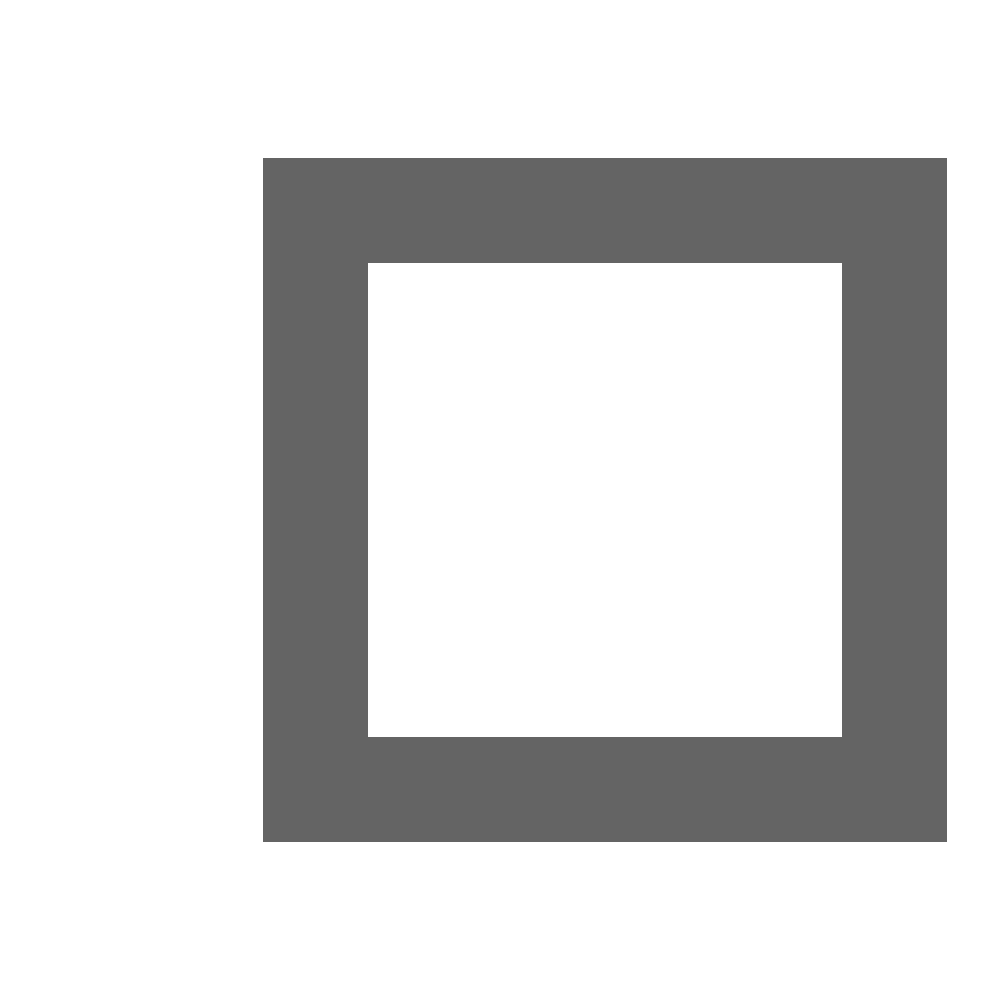 De aanvrager verklaart hierbij dat de organisatie toelating vraagt tot het EURES-netwerk als EURES-lid Een EURES-lid is actief in de intra-Europese arbeidsbemiddeling en vervult de drie hier onder genoemde EURES-taken. De aanvrager verklaart hierbij dat de organisatie alle drie deze taken vervult:  1. Bijdragen aan de vacaturepool. EURES-leden verstrekken ten behoeve van het EURES-portaal alle vacatures die door hen voor het publiek beschikbaar zijn gesteld. Het betreft originele vacatures die door de organisatie verzameld en beheerd worden, en niet verkregen zijn door bestaande vacatures op eender welke wijze te kopiëren.  2. Bijdragen aan de sollicitatie- en cv-pool. De EURES-leden verstrekken ten behoeve van het EURES-portaal alle cv's waarbij de werknemer ermee instemt de informatie ook ter beschikking te stellen van het EURES-portaal. Het betreft originele cv's die door de organisatie verzameld en beheerd worden, en niet verkregen zijn door bestaande cv's op eender welke wijze te kopiëren.  3. Ondersteunende diensten aan werknemers en werkgevers verlenen, zoals omschreven in hoofdstuk IV van Verordening (EU) 589/2016, in het bijzonder in art. 23, art. 24, art. 25 lid 1, art. 26, en in voorkomend geval, zoals omschreven in art. 27.Meer specifiek verleent de organisatie volgende ondersteunende diensten :     1. Bijstand aan werknemers bij het zoeken naar werk.    2. Het verstrekken van begeleiding en informatie aan werknemers inzake arbeidskansen.    3. Bijstand aan werkgevers bij intra-Europese werving.    4. Het verstrekken van begeleiding en informatie aan werkgevers inzake wervingsmogelijkheden.    5.Bijstand na de werving voor werknemers en werkgevers.    6. Doorverwijzing van werknemers en werkgevers die verzoeken om specifieke informatie inzake belastingen, arbeidsovereenkomsten, pensioenrechten, ziekteverzekering, sociale zekerheid en arbeidsmarktmaatregelen.Ik verklaar dat de organisatie niet in staat is alle drie de taken voor EURES-leden te vervullen.RedenToelichting De omvang van de organisatie  De financiële middelen van de organisatieDe aard van de normaliter door de organisatie verleende dienstenDe organisatiestructuurDe aanvrager verklaart hierbij dat de organisatie toelating vraagt tot het EURES-netwerk als EURES-partner                                                            Een EURES-partner vervult ten minste één (en maximaal twee) van hieronder genoemde taken. De aanvrager verklaart hierbij dat de organisatie volgende taken vervult:    1. Bijdragen aan de vacaturepool.EURES-leden verstrekken ten behoeve van het EURES-portaal alle vacatures die door hen voor het publiek beschikbaar zijn gesteld. Het betreft originele vacatures die door de organisatie verzameld en beheerd worden, en niet verkregen zijn door bestaande vacatures op eender welke wijze te kopiëren.      2. Bijdragen aan de sollicitatie- en Cv-pool.De EURES-leden verstrekken ten behoeve van het EURES-portaal alle Cv's waarbij de werknemer ermee instemde de informatie ook ter beschikking te stellen van het EURES-portaal. Het betreft originele Cv's die door de organisatie verzameld en beheerd worden, en niet verkregen zijn door bestaande Cv's op eender welke wijze te kopiëren.      3. Ondersteunende diensten aan werknemers en werkgevers verlenen, zoals omschreven in hoofdstuk IV van Verordening (EU) 589/2016, in het bijzonder in art. 23, art. 24, art. 25 lid 1, art. 26, en in voorkomend geval, zoals omschreven in art. 27.Meer specifiek verleent de organisatie volgende ondersteunende diensten :     1. Bijstand aan werknemers bij het zoeken naar werk.    2. Het verstrekken van begeleiding en informatie aan werknemers inzake arbeidskansen.    3. Bijstand aan werkgevers bij intra-Europese werving.    4. Het verstrekken van begeleiding en informatie aan werkgevers inzake wervingsmogelijkheden.    5.Bijstand na de werving voor werknemers en werkgevers.    6. Doorverwijzing van werknemers en werkgevers die verzoeken om specifieke informatie inzake belastingen, arbeidsovereenkomsten, pensioenrechten, ziekteverzekering, sociale zekerheid en arbeidsmarktmaatregelen.Brussels Hoofdstedelijke GewestDuitstalige GemeenschapVlaams Gewest (Franstalig) Waals GewestIk verklaar dat de organisatie voldoet aan de wettelijke kaders voor arbeidsbemiddeling van de volgende regio's waar de organisatie actief is:De organisatie is als particulier bureau voor arbeidsbemiddeling geregistreerd voor het uitoefenen van activiteiten op het vlak van werving en selectie of outplacement.Erkenningsnummer:De organisatie is als particulier bureau voor arbeidsbemiddeling erkend voor het uitoefenen van activiteiten voor het ter beschikking stellen van uitzendkrachten.Erkenningsnummer:      De organisatie heeft zich bekendgemaakt als bureau voor arbeidsbemiddeling in het onderwijs om activiteiten inzake werving en selectie van studenten uit te oefenen. De organisatie oefent als particulier bureau voor arbeidsbemiddeling activiteiten uit inzake de socio-professionele inschakeling van laaggeschoolde of kansarme werkzoekenden en heeft hierover een overeenkomst met Actiris .Nr. overeenkomst:De organisatie voldoet als private bemiddelaar aan het regelgevend kader inzake private arbeidsbemiddeling. De organisatie voldoet als private bemiddelaar die ook uitzenddiensten aanbiedt aan het regelgevend kader inzake private arbeidsbemiddeling en beschikt over een erkenning als uitzendbureau.  Erkenningsnummer:      De organisatie is houder van het mandaat kosteloze arbeidsbemiddeling en voldoet aan het regelgevend kader Hetzij de gedragscode conform artikel 5 lid 15 van het Decreet betreffende de private arbeidsbemiddeling en artikel 19 van het BVR tot uitvoering van het decreet betreffende de private arbeidsbemiddeling van 10 december 2012. Hetzij de gedragscode conform de bepalingen tot het verkrijgen van het mandaat kosteloze bemiddeling. De organisatie is geregistreerd als arbeidsbemiddelingsbureau.Registratienummer:De organisatie is erkend als uitzendbureau. Erkenningsnummer:Ik verklaar dat de organisatie niet in staat van faillissement, van vereffening of in staat van kennelijk onvermogen verkeert, noch dat ze het voorwerp uitmaakt van een procedure tot faillietverklaring of een gelijkaardige wetgeving in de lidstaat van vestiging.Ik verklaar dat de organisatie geen achterstallige belastingen, boeten of intresten verschuldigd is, noch sociale zekerheidsbijdragen, met sociale zekerheid gelijkgestelde bijdragen, boeten of intresten, verschuldigd aan de Rijksdienst voor Sociale Zekerheid.Ik verklaar dat de organisatie de risico's van beroeps -en/of bedrijfsaansprakelijkheid voor derden bij de uitvoering van de EURES-dienstverlening adequaat heeft afgedekt.Ik verklaar dat de organisatie beschikt over de nodige technische middelen voor de gecoördineerde en veilige overdracht van vacatures en Cv's naar het EURES-portaal.Niet van toepassing (voor EURES-partners die niet bijdragen aan de pool van vacatures en van Cv's).Ik verklaar dat de organisatie beschikt over het nodige personeel om de EURES-taken adequaat uit te voeren.Ik verklaar dat de organisatie de EURES-taken niet (geheel of gedeeltelijk) uitbesteed aan derden.Ik bevestig dat de organisatie het beginsel gratis EURES-diensten voor werknemers overeenkomstig artikel 21, lid 3, tweede alinea van Verordening (EU) 2016/589 naleeft.Ik verklaar dat de organisatie beschikt over een intern klachtenmanagementsysteem.Ik verklaar hierbij dat mijn organisatie zich voor bovenstaande punten [4.1] t/m [4.9] bij de aanvraag engageert en zich ertoe houdt gedurende de periode van zijn toelating tot het EURES-netwerk als lid of partner.ExpertisedomeinInternationale rekrutering, plaatsing, uitzendarbeid,  …Informatie & Advies, …Deelname internationale activiteiten, beurzen, …Andere, …Navraag & InfoContactpersoon*Website, andere gegevens, …1.2.3.4.....Aantal personeelsledenFunctie (Adviseur, Management, …)Taakbeschrijving (werving & selectie, informatie & advies, andere, …Nr.ActiviteitDoelenWerving & SelectieInformatie & AdviesAnders, nl..Nuttige en bijkomende informatieContactpersoon*WebsiteAndere gegevens1.2.3.4.....Het aanvraagformulier, naar behoren ingevuld en ondertekend, en vergezeld van de relevante documenten, dient te worden verstuurd naar de bevoegde regionale aanvraaginstantie: Voor het Brussels Hoofdstedelijk Gewest: via e-mail naar Actiris Departement Partnerships:euresadmission@actiris.be Voor het Vlaams Gewest: per post op volgend adres: VDAB Centrale DienstTer attentie van Karen Schollaert en Maaike Bourdeaud’huy Keizerslaan, 111000 BruxellesVoor het Franstalig Waals Gewest: per post op het volgend adres:Le ForemDirection orientations stratégiques et régieBd Tirou, 1046000 CharleroiVoor Duitstalige Gemeenschap: per post op het volgend adres:  Arbeitsamt der Deutschsprachigen Gemeinschaft (ADG)Ter attentie van Steffi PischHütte 794700 EUPENBij vragen over de aanvraagprocedure en het aanvraagformulier kan de organisatie bijkomende inlichtingen verkrijgen bij de aanvraaginstantie, via e-mailVoor het Brussels Hoofdstedelijk Gewest: euresadmission@actiris.beVoor het Vlaams Gewest : samenwerking@vdab.be      Voor het Franstalige Waals Gewest: regiesiegecentral.secretariat@forem.be en florence.lamoline@forem.beVoor Duitstalige Gemeenschap : steffi.pisch@adg.be1.1. Aantal medewerkers van uw organisatie, actief binnen het EURES-netwerk:
totaal aantal medewerkers actief voor EURES, zowel voor dienstverlening, administratie als management1.2. Uitgedrukt in FTE:1.3. Aan welke Targetted Mobility Schemes nam uw organisatie deel? 
Targetted Mobility Schemes = Your First EURES Job, Reactivate, European Solidarity Corps1.4. In welke EURES crossborder partnerschappen was uw organisatie vertegenwoordigd? 
EURES in de grensregio’s Duitsland, België, Nederland - Scheldemond – EURES Grande-Région - anderen 1.5. Met welke landen werkte u samen i.h.k.v. EURES rekruteringsakties?
lijst van de landen met dewelke uw organisatie volgens het EURES-activiteitenplan rekruteringsprojecten uitvoerde1.6. Aan welke multilaterale rekruteringsprojecten nam uw organisatie deel?
Lijst van de projecten waaraan uw organisatie deelnam, ook niet-EURES2.1. Met hoeveel werkzoekenden - werknemers had uw organisatie contact i.h.k.v. EURES-dienstverlening? In totaal
contacten zijn individuele contacten, persoonlijk, via e-mail of telefonisch, alsook website contacten2.1.1. Waarvan hoeveel uit het Brussel Hoofdstedelijk Gewest uit het Vlaams Gewest uit het Waals Gewest (Franstalig deel)uit de Duitstalige Gemeenschap2.1.2. Waarvan hoeveel uit andere EURES-lidstaten? 2.2. Welke thema's werden in deze contacten besproken? 2.2.1. Algemene informatie over EURES
(vragen over het EURES-netwerk op zich)2.2.2. Informatie over plaatsing
vragen die rechtstreeks met aanwerving te maken hebben2.2.3. Informatie over woon- en arbeidsomstandigheden, sociale zekerheid, onderwijs en opleiding2.2.4. Specifieke informatie van toepassing op grensarbeid
aantal van voorgaande vragen dat specifiek van toepassing was op grensarbeid2.2.5. Bijkomende begeleiding
begeleiding i.h.k.v. targetted mobility schemes: opmaak dossier, begeleiding bij administratieve formaliteiten…3.1. Met hoeveel werkgevers had uw organisatie contact i.h.k.v. EURES-dienstverlening? In totaal
contacten zijn individuele contacten, persoonlijk, via e-mail of telefonisch, alsook website contacten3.1.1. Waarvan hoeveel uit uit het Brussels Hoofdstedelijk Gewest uit het Vlaams Gewest uit het Waals Gewest  (Franstalig deel)uit de Duitstalige Gemeenschap3.1.2. Waarvan hoeveel uit andere EURES-lidstaten? 3.2. Welke thema's werden in deze contacten besproken? 3.2.1. Algemene informatie over EURES
vragen over het EURES-netwerk op zich3.2.2. Informatie over aanwerving
vragen die rechtstreeks met aanwerving te maken hebben3.2.3. Informatie over woon- en arbeidsomstandigheden, sociale zekerheid, onderwijs en opleiding3.2.4. Specifieke informatie van toepassing op grensarbeid
aantal van voorgaande vragen dat specifiek van toepassing was op grensarbeid3.2.5. Bijkomende begeleiding
begeleiding i.h.k.v. targetted mobility schemes: opmaak dossier, begeleiding bij administratieve formaliteiten…4.1. Aan hoeveel evenementen nam uw organisatie deel i.h.k.v. EURES-dienstverlening? 4.1.1. Waarvan louter informatie-evenementen: 
hier worden dus geen jobaanbiedingen geboden4.1.2. Waarvan louter rekruteringsevenementen: 
hier worden louter jobaanbiedingen geboden. Bijvoorbeeld jobbeurs met énkel werkgevers4.1.3. Waarvan gemengd: zowel informatie als rekrutering: 4.2. Hoeveel individuele contacten had uw organisatie op deze evenementen? 4.2.1. Op louter informatie-evenementen:4.2.2. Op louter rekruteringsevenementen: 5.1. Hoeveel jobaanvragen (inclusief Cv's) heeft uw organisatie i.h.k.v. EURES in behandeling genomen? 
Hoeveel kandidaten deden een aanvraag naar werk via uw organisatie?5.1.1. Waarvan aanvragen uit een andere lidstaat?5.1.2. Waarvan aanvragen  uit het Brussels Hoofdstedelijk Gewest uit het Vlaams Gewest uit het Waals Gewest (Franstalig deel) uit de Duitstalige Gemeenschap6.1. Hoeveel jobaanbiedingen heeft uw organisatie i.h.k.v. EURES in behandeling genomen? 6.1.1. Waarvan jobs uit een andere lidstaat?6.1.2. Waarvan jobs in het Brussels Hoofdstedelijk Gewest, in het Vlaams Gewest, in het Waals Gewest (Franstalige deel) en in de Duitstalige Gemeenschap6.2. Hoeveel jobaanbiedingen heeft uw organisatie in totaal in behandeling genomen? 6.3. Hoeveel jobaanbiedingen heeft uw organisatie publiek gekend gemaakt? 7.1. Hoeveel werkzoekenden heeft u binnen het EURES kader aan het werk geholpen? 7.1.1 Hoeveel vanuit het Brussels Hoofdstedelijk Gewest het Vlaams Gewest het Waals Gewest (Franstalig deel)de Duitstalige Gemeenschapgeplaatst in een andere lidstaat?7.1.2. Hoeveel geplaatst vanuit een andere lidstaat inhet Brussels Hoofdstedelijk Gewest het Vlaams Gewest het Waals Gewest (Franstalig deel)de Duitstalige Gemeenschap 8.1. Hoeveel Facebook-posts over EURES heeft uw organisatie geplaatst? 8.1.1. Wat was het totale bereik (FB-fans) van deze posts?8.1.1.1. waarvan organisch bereikt?8.1.1.2. waarvan betaald bereikt?
hiervoor werd betaald om meer visibiliteit te verkrijgen bij Facebook8.1.2. Totaal aantal reacties op de posts.8.1.2.1. Hoeveel comments?8.1.2.2. Hoeveel Likes?8.1.2.3. Hoeveel shares? 8.2.3. Toename aantal FB-fans ten opzichte van vorige rapporteringsperiode (in absolute aantallen)8.2. Hoeveel Tweets over EURES heeft uw organisatie geplaatst? 8.2.1. Wat was het totale bereik (Twitter-volgers) van deze posts?8.2.1.1. waarvan organisch bereikt?8.2.1.2. waarvan betaald bereikt?
hiervoor werd betaald om meer visibiliteit te verkrijgen bij Twitter8.2.2 Totaal aantal reacties op de posts.8.2.2.1. Hoeveel comments?8.2.2.2. Hoeveel Likes?8.2.2.3. Hoeveel shares? 8.2.3. toename aantal volgers ten opzichte van vorige rapporteringsperiode (in absolute aantallen)8.3. Hoeveel LinkedIn-posts over EURES heeft uw organisatie geplaatst? 8.3.1. Wat was het totale bereik (LinkedIn-volgers) van deze posts?8.3.1.1. waarvan organisch bereikt?8.3.1.2. waarvan betaald bereikt?
8.3.2 Totaal aantal reacties op de posts.8.3.2.1. Hoeveel comments?8.3.2.2. Hoeveel Likes?8.3.2.3. Hoeveel shares? 8.3.3. Toename aantal fans ten opzichte van vorige rapporteringsperiode (in absolute aantallen) 8.4. Hoeveel posts over EURES heeft uw organisatie geplaatst op andere sociale media? (vb. Instagram)8.4.1. Wat was het totale bereik van deze posts?8.4.1.1. waarvan organisch bereikt?8.4.1.2. waarvan betaald bereikt?
hiervoor werd betaald om meer visibiliteit te verkrijgen bij het medium8.4.2 Totaal aantal reacties op de posts.8.4.2.1. Hoeveel comments?8.4.2.2. Hoeveel Likes?8.4.2.3. Hoeveel shares? 8.4.3. Toename aantal fans ten opzichte van vorige rapporteringsperiode (in absolute aantallen) 9.1. Beschrijf de methode die uw organisatie gebruikt om klantentevredenheid te meten:9.2. Was de informatie uit de klantentevredenheidsbevraging specifiek relevant voor uw EURES-dienstverlening? ja/nee9.2.1. Indien ja: op welke manier?9.2.2. Indien nee: plant uw organisatie om in de toekomst wel een specifieke bevraging voor EURES te doen? ja/nee